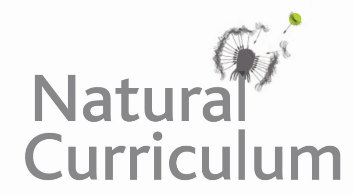 Learning Objective  We are learning to write sentences that use powerful verbs to create precise images.  Challenge 1Highlight the powerful verbs in the paragraph below.The excited film crew busily assembled the equipment. Nervous energy buzzed in the air. The team had only one shot to film a spectacular sight – a forest lit up by fireflies. These tiny insects are famous for emitting a beautiful, yellow glow. The crew hoped to film millions of these minute creatures darting through the darkness looking for a mate. After waiting patiently until dark, they were finally rewarded when vast numbers of fireflies appeared, illuminating the sky. Challenge 2Complete each sentence by putting a powerful verb in the space provided. The crew carefully ______________________ the winch and camera. The camera ______________________ through the air like a firefly taking flight.  Loud buzzing ______________________ the team. Thousands of bright fireflies ______________________ through the darkness urgently ______________________ for a mate. The forest ______________________ with the glow of millions of fireflies. Challenge 3Fireflies may be brown or black with yellow and red marks. They are small, measuring 0.2 to 1 inch in length.  These tiny insects live in tropical climates in the Americas and South East Asia. Fireflies like both damp areas (e.g. rain forests, streams, marshes and ponds) and dry areas (e.g. backyards and meadows). Sadly, the number of fireflies is declining due to light pollution and habitat loss.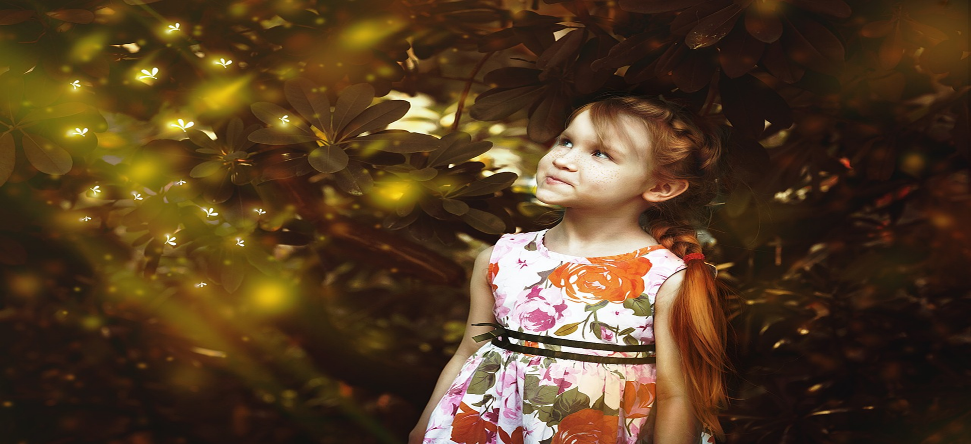 